Домашнее задание для 8в классаАлгебра№597, 601, 654(2 ст.), 656, 660, 662, 663ГеометрияП.61-63, выуч., №561,563(а)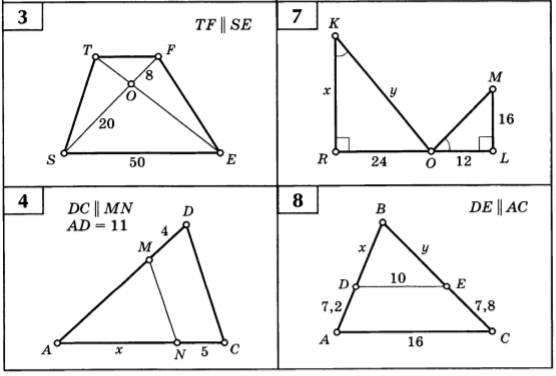 